1.Is daar meer as net blare in ons lewens?Markus 11:12-26 is die Skrifgedeelte, en die teks is vers 13: En toe Hy daar kom, kry Hy niks nie, net blare…..      Daar moet egter onthou word dat sekere soorte vye-bome die eienaardigheid besit om eerste vrugte te gee en daarna die blare. Toe Christus dus die boom met sy groen lower raaksien, terwyl die ander naak en onversier daar staan, het Hy stellig verwag om Sy honger te stil deur van die boom se vye te eet.Die fout met die vyeboom was dus nie dat dit vrugteloos was nie, maar dat dit voorgegee het om iets te besit wat dit tog nie gehad het nie..In hierdie boom kon Jesus ‘n beeld van die Israelitiese volk gesien het. Hulle het die blare van ‘n uiterlike vertoon besit.. Daar was die tempel met sy erediens, die offerkultus, die priesters en nog baie ander voorregte. Toe die Messias egter kom om agter die blare van godsdienstige bedrywigheid die vrugte van opregte bekering te soek, het hulle Hom nie erken nie.2.Jesus soek vandag die redding van onsterflike siele. Hy soek by ons die vrug wat by die bekering pas…., heiligmaking en goeie werkeOns kan nie net tevrede wees met die blare van Bybel te lees en ‘n boodskap te hoor of te lees nie.Ek en jy moet vrugte dra wat by die bekering pas.Kom ons buig elkeen voor God se ondersoek.Gebed.Almagtige God en Hemel se Vader. Ons kniel in eerbied voor U neer.U is die God van liefde en U deel dit aan almal uit wat U aanvaar as ons Almagtige God.Dankie vir die boodskap Wat U aan ons gee deur Ds Hennie. U het die Heilige gees gesteur sodat Hy die boodskap kon bring. Dankie dat die Heilige Gees on sook oopo gemaak het om dit te verstaan.Dankie vir tegnologie sodat ons die boodskap aan meer mense kan bring omdat die Covid die wêreld in sy greep het. U sal altyd sorg dat dit moontlik is.3Dankie Vader vir U liefde en genade in Jesus se Naam Amen.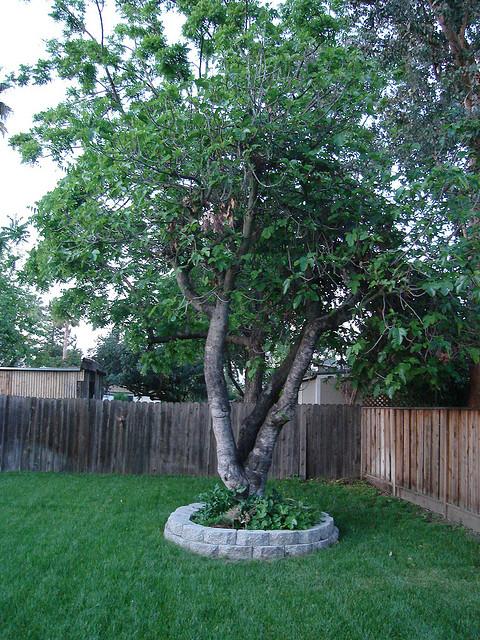 